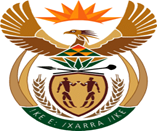 MINISTRY:  JUSTICE AND CORRECTIONAL SERVICESREPUBLIC OF SOUTH AFRICAQUESTION FOR WRITTEN REPLYPARLIAMENTARY QUESTION NO 1881DATE OF QUESTION: 13 MAY 2022DATE OF SUBMISSION: 27 MAY 2022Mr J Engelbrecht (DA) to ask the Minister of Justice and Correctional Services: What number of persons (a) were (i) released on parole since 01 March 2019 and (ii) in breach of parole conditions after being released since 01 March 2019 and (b) committed serious offences after being released on parole since 01 March 2019?												NW2217EREPLY: (a)(i) The total number of parolees released on parole since 01 March 2019 is: 99 146  (ii) The total number of parolees in breach of parole conditions after being released since 01 March 2019 is: 16 112This includes the actual numbers of all revocations such as reoffending, loss of support system, revocation of absconders, and violation of conditions.(b) The total number of parolees who committed serious offences after being released on parole since 01 March 2019 is: 6 417END.2019/20202020/20212021/202238 19333 23127 7222019/20202020/20212021/20226 4044 3095 3992019/20202020/20212021/20221 4572 4512 509